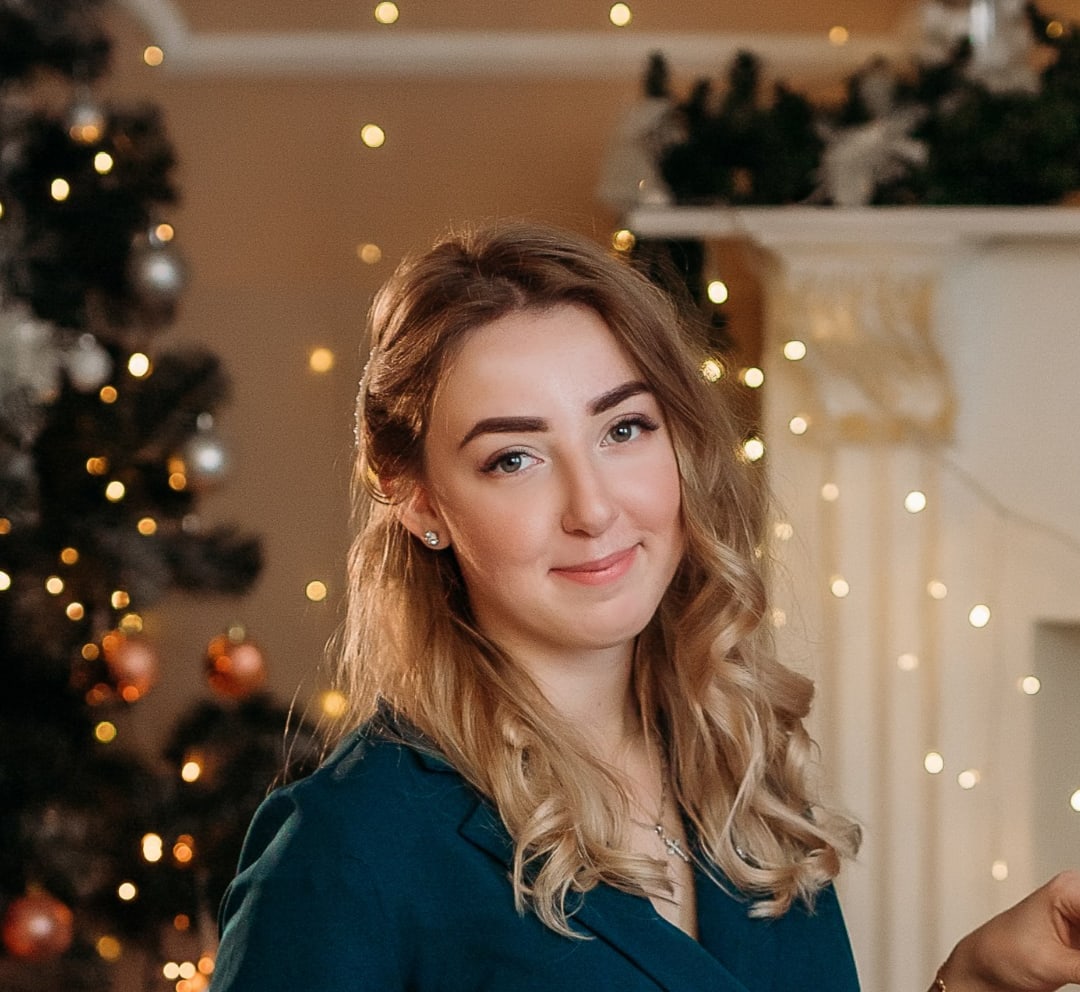 МАХНО СВЕТЛАНАЧто повлияло на Ваш профессиональный выбор?Наверное, каждый из нас задает себе этот вопрос, почему именно эта профессия. И порой мы всю жизнь ищем ответ на него. Как понять нашел ты свое место в жизни, выбрал ли ты правильно тот путь, по которому готов идти всю жизнь. Идти, не сворачивая с него ни при каких обстоятельствах.Многие представляют труд воспитателя как игру с детьми, веселое времяпрепровождение и не подозревают, что требуется много кропотливого труда, терпения, чтобы каждый их воспитанник вырос настоящим человеком.Сколькими знаниями и умениями должен обладать воспитатель! Ему приходится делать все: шить и рисовать, вязать и заниматься цветоводством, огородничеством и многое другое. Так вышло, что мое будущее выбрала я сама. Потому что это «моё». Я воспитатель, и горжусь этим, ведь жизнь свою посвящаю детям! Что значит, быть воспитателем? – Каждый день общаться с детьми. Находить в этом радость и удовлетворение. Думать о них. Сопереживать успехам и неудачам.Как Вы начинали свою работу? Какие трудности у Вас были в начале работы? Каких навыков Вам не хватало?Искать детский сад я пошла сразу, как только получила диплом. Так как я снимаю квартиру, а за неё необходимо платить, я решила попробовать сходить в местный детский сад №27 "СВЕТЛЯЧОК" Ямр. Там меня встретила прекрасная, обоятельная заведующая Бляблина Ирина Анатольевна. У нас состоялся диалог, после которого мы решили, что я приду через неделю и буду работать на младшей группе.В группе я познакомилась с ребятами, их у меня 23 и младшим воспитателем Ивановой Верой Васильевной и с воспитателем Полетаевой Еленой Борисовной. Было очень волнительно, вдруг у нас не сложится работа, может я им не понравлюсь, но работая уже пол года, я поняла, что все очень хорошо, мы дружная группа.Придя в детский сад, не хватало опыта работы в коллективе, но это не страшно, будьте увернее, доброделательнее, а главное собой. Знаниями и навыками, который дал мне колледж сразу не нужно. Вспоминать и пользоваться ими приходиться только потом, а для начала попробуйте не повторять за дургими воспитателями, не копировать их стиль и фразы, а просто быть собой. Дети настолько тонко чувствуют поведение взрослого, что ошибки быть не может.Какие знания и уменя, по Вашему мнению, необходимы будущему специалисту в данной сфере? Какими качествами (личностными, профессиональными) он должен обладать?Я искренне считаю, что работать в этой профессии может только человек, который получает удовольствие от своей работы. Потому, что только счастливый воспитатель может подарить своим детям несколько лет счастья. Поэтому я стараюсь быть тем воспитателем, которого ждут дети: счастливым, знающим и любящим. В определенной степени нужно владеть актерским и режиссерским мастерством, петь с детьми, танцевать, выступать перед родителями, обладать художественным вкусом, четкой дикцией, знать правила хорошего тона, постоянно совершенствовать свое педагогическое мастерство, заниматься самообразованием.Как вы считаете, каковы Ваши главные достижения в профессиональной сфере?Воспитание – кропотливый процесс, требующий от взрослого умения понимать детей, учитывать их особенности и избирательно использовать педагогические методы. Заботясь о детях, поддерживаю у них жизнерадостность, стремлюсь сделать счастливым каждого ребенка.
Во-первых своими достижениями в работе считаю : стремление понять, почувствовать каждого ребенка, обрести понимание того, что дети тебя любят, с радостью перенимают твой опыт.Во-вторых для педагогов нашего детского сада – участие в конкурсах означает возможность продемонстрировать свои достижения в профессиональной педагогической деятельности, предъявить результаты своей работы с воспитанниками, совместной работы с родителямиМожете ли посоветовать студентам полезные ресурсы для профессионального развития в этой области? Сейчас уже все понимают, что Интернет обладает колоссальными информационными возможностями и не менее впечатляющими услугами.Воспитатель может найти различную информацию в сети по проблеме, которая подлежит в данный период времени обсуждению, значимость информации в сети Интернет именно в том, что всегда можно воспользоваться, если это необходимо, самой свежей информацией или подобрать определенный дайджест по той или иной проблеме. Солнышко – детский развлекательно-познавательный журнал, где имеются стихи, игры, поделки, загадки, т. е собрана вся дополнительная информация, которую можно использовать при подготовке мероприятий.Воспитатель. В помощь воспитателю детского сада. – материалы для занятий, презентации обучающие, загадки, документация в ДОУ.Фестиваль педагогический идей. – конспекты занятий, сценарии, статьи, различные приложения.Сайт Воспитатель – конспекты занятий в детском саду – занятия распределены по различным категориям.Детский сад. ру - статьи, конспекты, консультации и для воспитателей и для родителей, масса полезной информации для самообразования педагогов.Методический портал – методические разработки, презентации, консультации, статьи.Наука и образование – методические разработки, аудиозаписи, видеозаписи, консультации.Сайт Сеть творческих учителей - Сообщество творческих родителей, которые сами занимаются воспитанием и образованием своих детей, а также воспитателей детского сада, где создана копилка занятий по разным предметам.Сайт Конференция Материнство – виньетки, грамоты, готовые статьи, оформление всё для детского сада.Это далеко не все сайты, которые можно использовать для получения нужной информации, объять необъятное невозможно.Какие рекомедации Вы можете дать выпускникам в ситуации поиска работы?Будущим выпускникам я рекомендую начинать искать работу сразу. Отсутствие привычных каникул может компенсироваться получением хорошей работы и перспектив, и оно того стоит. Связями и знакомствами пренебрегать не стоит. И это не зазорно – выяснить, нет ли вакансий у людей, которых вы знаете лично. Для самостоятельных преодолений у вас, поверьте, еще будет время. На старте карьеры имеет смысл использовать все каналы поиска работы.Учитесь. Да, и здесь учеба. Дело в том, что в вузе нет курсов на тему «Как искать работу», «Как составить хорошее резюме», «Как пройти собеседование». А специальные знания при поиске работы необходимы. Во всяком случае, поинтересуйтесь, что должно быть в вашем резюме, как вести себя на собеседовании. Держите в голове, что модная специальность или хороший диплом – не гарантия успешного трудоустройства. Готовьтесь к собеседования. Ведите себя по-взрослому. Возможно, этот совет лишний, и вы сами все понимаете. Покидая стены колледжа, вуза вы становитесь таким же участником рынка труда, как все остальные. Кто-то из работодателей сделает скидку на отсутствие у вас практики, а кто-то нет. Сразу позиционируйте себя как специалиста. Не комплексуйте из-за отсутствия опыта, отвечайте на вопросы открыто, делайте акцент на пользе, которую от вашей работы получит работадатель.
Желаю выпускникам удачного старта карьеры и перспектив в профессиональном развитии. Смелее!